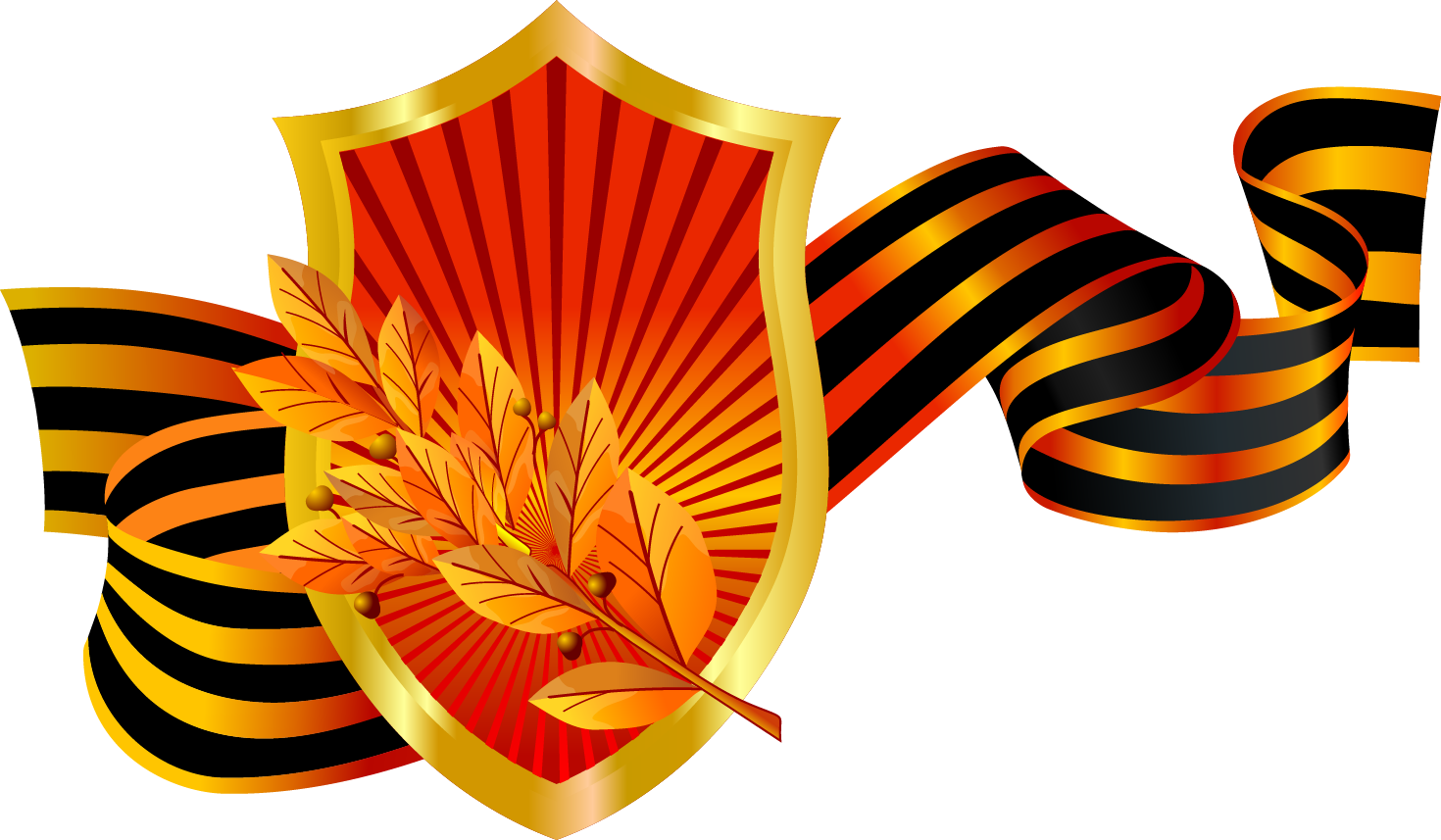  	 	Приближается 77-летие Великой Победы. Долгие 4 года наши деды и прадеды защищали Родину от фашистских захватчиков. Неизмеримой ценой досталась нашему народу эта победа. Она была возможна благодаря героизму, мужеству и отваге каждого советского солдата.  	С целью воспитания чувства гордости за свою Родину, расширения знаний о ее историческом прошлом, активизации интереса к своей родословной, семейным легендам, воспоминаниям старших родственников 29 апреля в 4 д классе проведена акция «Мои деды ковали Победу!». 	Она была посвящена боевому и трудовому пути участника Великой Отечественной войны кадрового офицера, майора Каверзина Юрия Трофимовича.           	В семейном архиве Лариной Даши хранится фотография прадедушки Юрия Трофимовича, который 19-летним парнем попал на фронт, пройдя всю Великую Отечественную войну. Принимал участие в боях за город Ленинград, город Москва, освобождал Беларусь, Украину, участвовал в боях за освобождение Сталинграда (воинская часть: 71 отдельный саперный батальон, 258 стрелковая дивизия, 39 стрелковая дивизия). А так же отстаивал целостность и независимость Северной Кореи. 		С 1945 по 1955 год служил на Дальнем Востоке. С 1955 по 1986 год работал преподавателем начальной военной подготовки в Ленгерской городской средней школе №1 Республики Казахстан. С 1986 года трудился в районном комитете ДОСААФ. Майор в отставке, мастер спорта по стрельбе многие годы посвятил военно-патриотическому воспитанию молодежи. Являясь большим патриотом, подготовил немало учеников, которые выбрали военную профессию. 	Ежегодно красивый букет тюльпанов Даша приносит в школу к праздничному мероприятию, посвященному Дню Победы, в знак памяти своего прадеда Каверзина Юрия Трофимовича.  	Имена наших близких людей, прошедших славный боевой путь на фронтах Великой Отечественной войны, мы с гордостью вспоминаем в эти праздничные майские дни.	
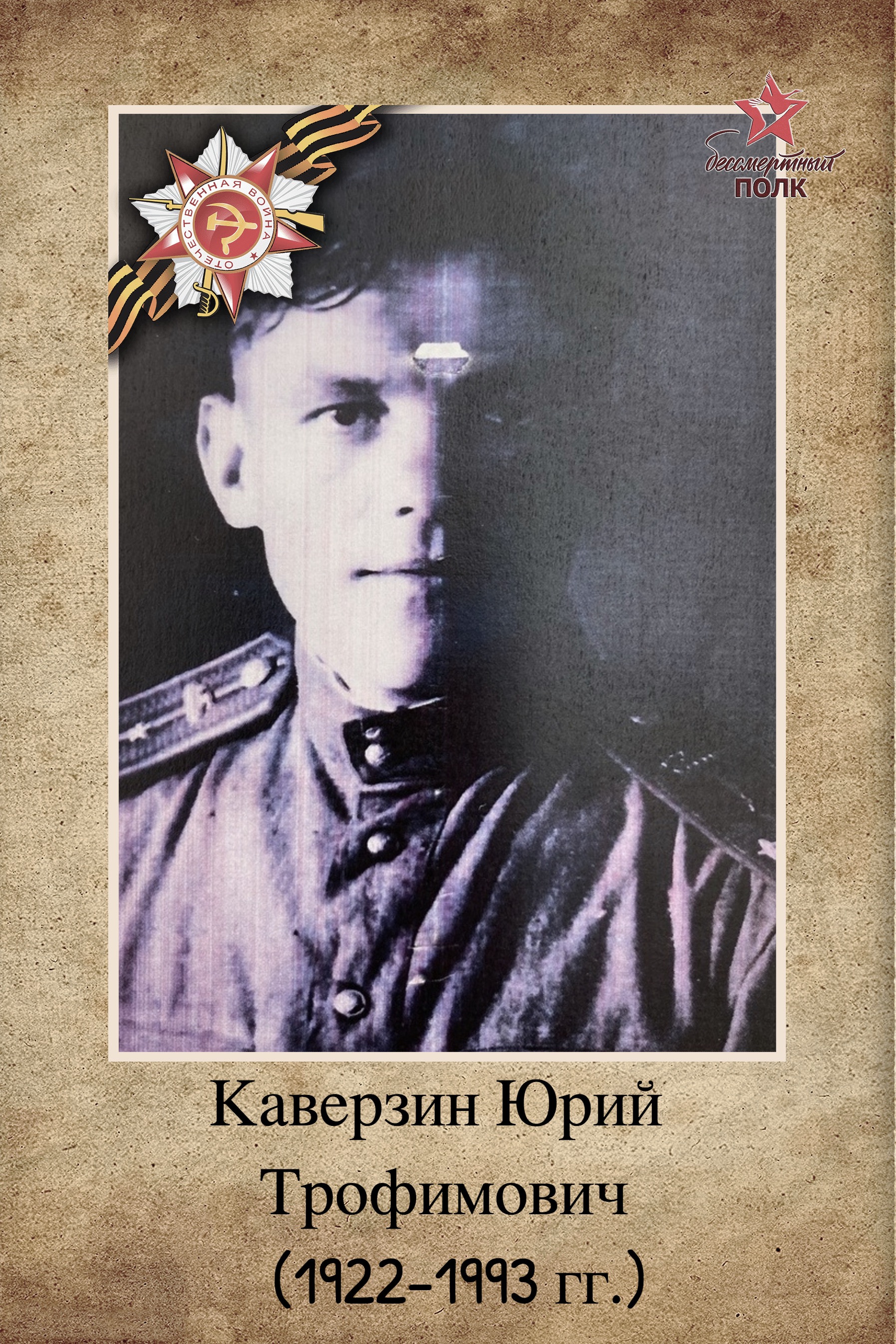 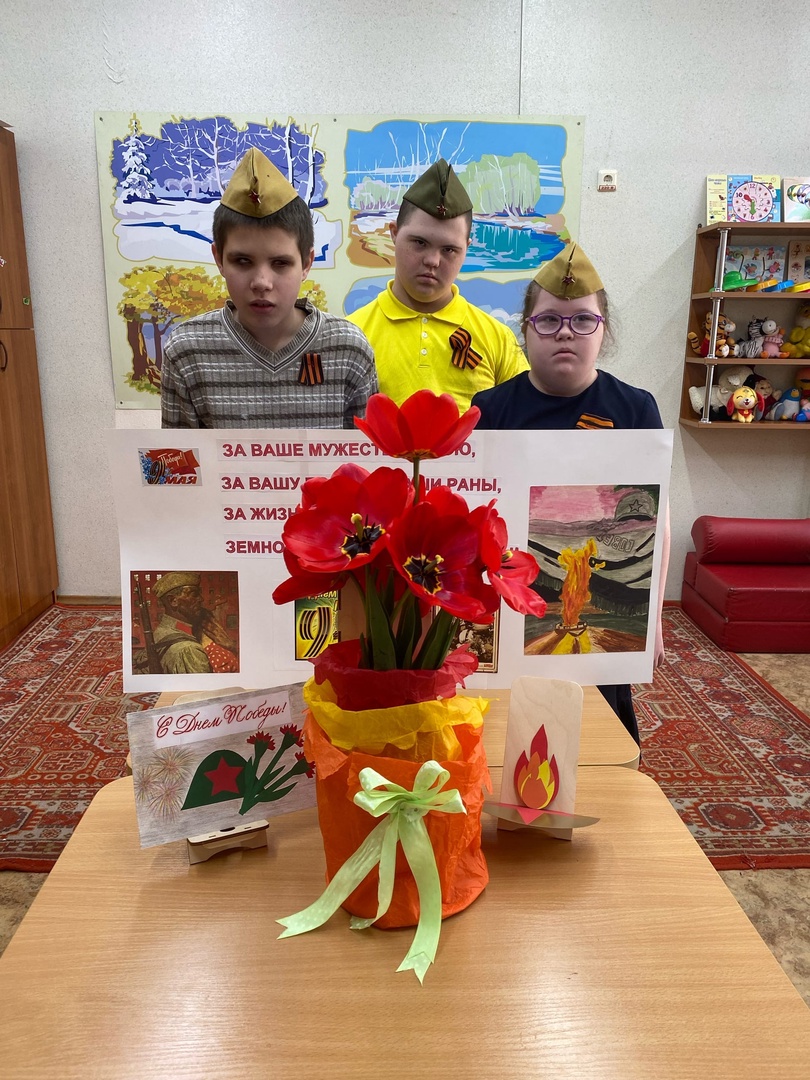 